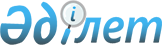 Об объемах трансфертов общего характера между областным бюджетом и районными (городов областного значения) бюджетами на 2023 – 2025 годыРешение маслихата области Жетісу от 14 декабря 2022 года № 13-40
      Сноска. Вводится в действие с 01.01.2023 и действует до 31.12.2025 в соответствии с пунктом 6.
      В соответствии с пунктом 4 статьи 45 Бюджетного кодекса Республики Казахстан, маслихат области Жетісу РЕШИЛ:
      1. Установить бюджетные субвенции, передаваемые из областного бюджета в бюджеты районов (городов областного значения) на 2023 год в сумме 59 064 723 тысячи тенге, в том числе:
      Аксускому району – 4 257 293 тысячи тенге;
      Алакольскому району – 2 741 045 тысяч тенге;
      Ескельдинскому району – 3 661 051 тысяча тенге;
      Каратальскому району – 6 516 304 тысячи тенге;
      Кербулакскому району – 5 399 236 тысяч тенге;
      Коксускому району – 3 516 049 тысяч тенге;
      Панфиловскому району – 3 651 700 тысяч тенге;
      Сарканскому району – 4 104 086 тысяч тенге;
      городу Талдыкорган – 22 247 647 тысяч тенге;
      городу Текели – 2 970 312 тысяч тенге.
      2. Установить бюджетные субвенции, передаваемые из областного бюджета в бюджеты районов (городов областного значения) на 2024 год в сумме 39 033 864 тысячи тенге, в том числе:
      Аксускому району – 3 707 917 тысяч тенге;
      Алакольскому району – 2 302 000 тысяч тенге;
      Ескельдинскому району – 3 188 722 тысячи тенге;
      Каратальскому району – 3 596 484 тысячи тенге;
      Кербулакскому району – 3 561 050 тысяч тенге;
      Коксускому району – 2 781 688 тысяч тенге;
      Панфиловскому району – 2 025 965 тысяч тенге;
      Сарканскому району – 3 006 104 тысячи тенге;
      городу Талдыкорган – 13 363 574 тысячи тенге;
      городу Текели – 1 500 359 тысяч тенге.
      3. Установить бюджетные субвенции, передаваемые из областного бюджета в бюджеты районов (городов областного значения) на 2025 год в сумме 42 244 790 тысяч тенге, в том числе:
      Аксускому району – 3 984 367 тысяч тенге;
      Алакольскому району – 2 427 882 тысячи тенге;
      Ескельдинскому району – 3 387 545 тысяч тенге;
      Каратальскому району – 3 833 407 тысяч тенге;
      Кербулакскому району – 3 834 087 тысяч тенге;
      Коксускому району – 3 137 145 тысяч тенге;
      Панфиловскому району – 2 338 650 тысяч тенге;
      Сарканскому району – 3 368 949 тысяч тенге;
      городу Талдыкорган – 14 181 936 тысяч тенге;
      городу Текели – 1 750 822 тысячи тенге.
      4. Учесть в расходах местных бюджетов минимальные объемы бюджетных средств по направлениям, указанным в приложениях 1-2 к настоящему Решению.
      5. Контроль за исполнением настоящего решения возложить на постоянную комиссию областного маслихата "По вопросам бюджета, тарифной политики и обеспечения соблюдения законности".
      6. Настоящее решение вводится в действие с 1 января 2023 года и действует до 31 декабря 2025 года. Минимальные объемы бюджетных средств, направляемых на социальную помощь и социальное обеспечение Минимальные объемы бюджетных средств, направляемых на реализацию мероприятий по социальной, инженерной и транспортной инфраструктуре в сельских населенных пунктах в рамках проекта "Ауыл – Ел бесігі"
					© 2012. РГП на ПХВ «Институт законодательства и правовой информации Республики Казахстан» Министерства юстиции Республики Казахстан
				
      Секретарь маслихата 

Г. Тойлыбаева
Приложение 1 к Решению маслихата области Жетісу № 13-40 от 14 декабря 2022 года "Об объемах трансфертов общего характера между областным бюджетом и районными (городов областного значения) бюджетами на 2023 – 2025 годы"тыс. тенге
№ п/п
Наименование районов (городов областного значения)
2023 год
2024 год
2025 год
Всего
16 893 156
21 203 763
23 275 658
1
Аксуский
1 138 682
1 334 735
1 522 518
2
Алакольский
1 288 673
1 730 385
1 897 405
3
Ескельдинский
1 319 811
1 559 428
1 716 190
4
Каратальский
1 668 385
1 913 838
2 063 006
5
Кербулакский
1 378 260
1 632 303
1 797 688
6
Коксуский
1 182 260
1 323 983
1 552 973
7
Панфиловский
2 302 350
3 491 668
3 768 167
8
Сарканский
869 384
1 545 872
1 726 550
9
город Талдыкорган
4 815 548
5 514 726
5 879 501
10
город Текели
929 803
1 156 825
1 351 660Приложение 2 к Решению маслихата области Жетісу № 13-40 от 14 декабря 2022 года "Об объемах трансфертов общего характера между областным бюджетом и районными (городов областного значения) бюджетами на 2023 – 2025 годы"тыс. тенге
№ п/п
Наименование районов (городов областного значения)
2023 год
2024 год
2025 год
Всего
4 071 530
0
0
1
Аксуский
379 082
0
0
2
Алакольский
294 635
0
0
3
Ескельдинский
319 371
0
0
4
Каратальский
596 922
0
0
5
Кербулакский
213 365
0
0
6
Коксуский
603 762
0
0
7
Панфиловский
737 367
0
0
8
Сарканский
927 026
0
0